Faith Does Week FourteenFaith SeeksStudy Questions:As you look at the last two verses of James, how do they connect with the preceding verses? In 5:19-20, what two things will God do for the person brought back from wandering from the truth? Look up 4:11. If James believed this type of attitude was present in the church, how does explain these last two verses?  What is meant by the phrase “cover a multitude of sins” (c.f. 1 Pet 4:8)? Do you think that it is about salvation, about love operating in our lives or a mixture?Look up the following verses to expand your understanding: Psalm 32:1-2Psalm 85:1-7What are some of the reasons why people you know have wandered away (deconstructed) from their faith?Read 1 Corinthians 5:9-13. How do you reconcile James teaching here with Paul’s?Practically, how can we bring back a brother or sister who wanders from the truth? What might cause us to hesitate in pursuing those who wander? How does James address our hesitations? As you reflect back on our studies in James, what verses or themes stand out most in your mind after eleven weeks of study? Why? James 5 ESV 19 My brothers, if anyone among you wanders from the truth and someone brings him back, 20 let him know that whoever brings back a sinner from his wandering will save his soul from death and will cover a multitude of sins.SWEDISH Method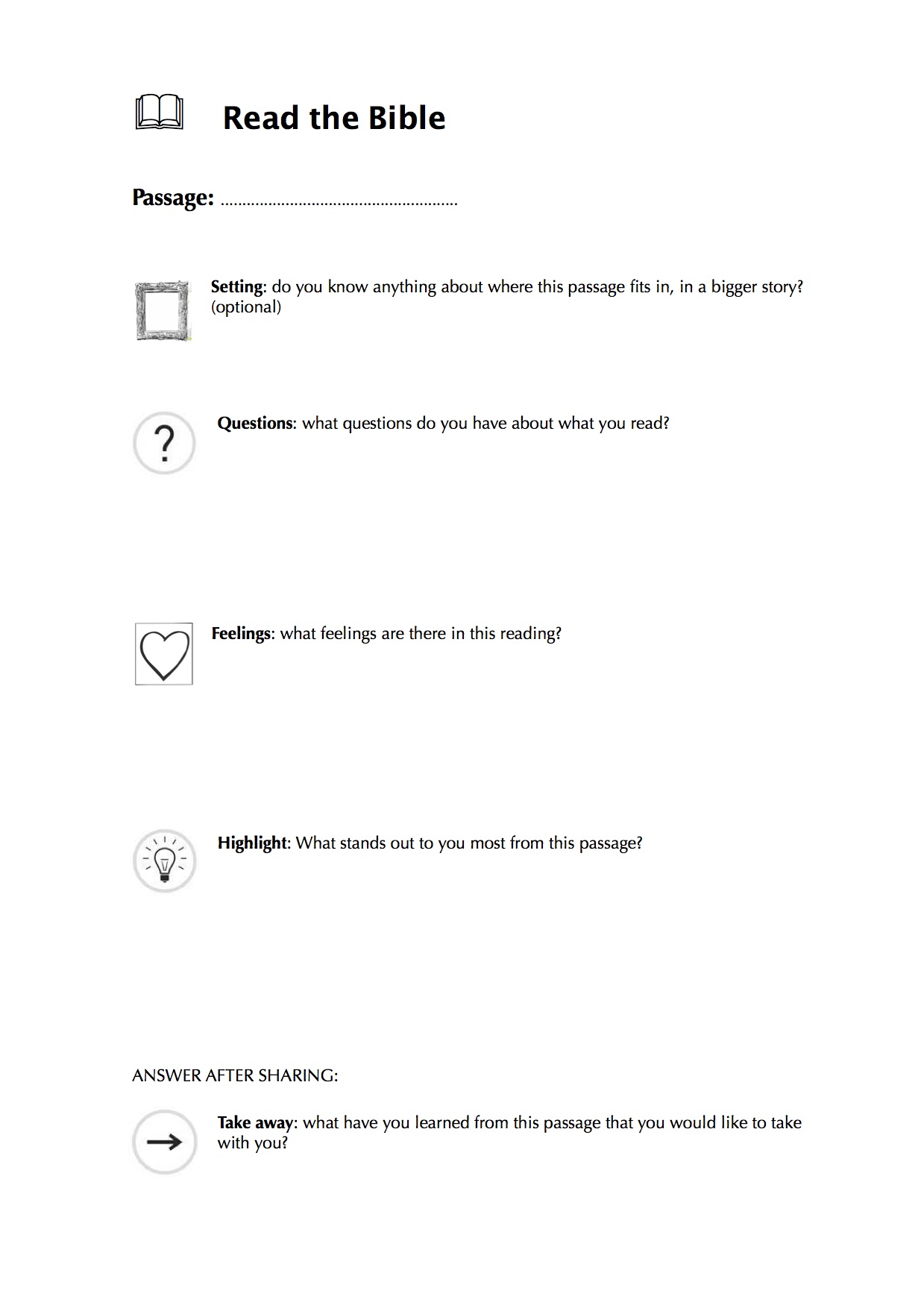 